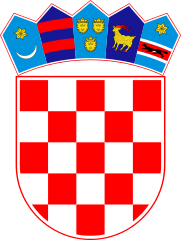 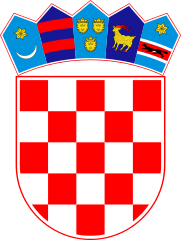 KLASA: 401-03/19-01/5URBROJ: 2178/02-01-19-1Bebrina, 30. listopad 2019. godineTemeljem  članka 4. stavak 1. Zakona o fiskalnoj odgovornosti („Narodne novine“ broj 111/18), članka 2. Uredbe o sastavljanju i predaji Izjave o fiskalnoj odgovornosti i izvještaja o primjeni fiskalnih pravila („Narodne novine“ broj 95/19), te članka 47. Statuta općine Bebrina (“Službeni vjesnik Brodsko-posavske županije” broj 2/2018, 18/2019 i 24/2019  i „Glasnik Općine Bebrina“ broj 1/2019),  Općinski načelnik Općine Bebrina donosiP R O C E D U R Uo izdavanju i obračunu naloga za službeno putovanjeČlanak 1.Ova Procedura propisuje način i postupak izdavanja te obračun naloga za službeno putovanje dužnosnika Općine Bebrina kao i zaposlenika JUO Općine Bebrina.Pravila utvrđena ovom Procedurom odgovarajuće se primjenjuju i na osobe koje nisu zaposlene u Općini Bebrina i to: - članovi Općinskog vijeća - zamjenik načelnika koji dužnost obnaša volonterski - ostali (vanjski suradnici)Pravni temelj za isplatu njihovih Putnih naloga je Pravilnik o porezu na dohodakČlanak 2Naknade troškova službenog putovanja koje proizlaze iz obračuna putnog naloga obračunavaju se i isplaćuju sukladno izvorima radnog prava i poreznim propisima.Članak 3Izrazi koji se koriste u ovoj Proceduri za osobe u muškom rodu, upotrijebljeni su neutralno i odnose se na muške i ženske osobe.Članak 4.Način i postupak izdavanja te obračun naloga za službeno putovanje (u nastavku: putni nalog) dužnosnika Općine Bebrina i zaposlenika JUO Općine Bebrina određuje se kako slijedi:Članak 5.Ova Procedura stupa na snagu danom donošenja, a objavit će se na oglasnoj ploči Općine Bebrina i na web stranici Općine Bebrina (www.bebrina.hr).OPĆINSKI NAČELNIKIvan Brzić mag.ing.silv.univ.specRed. br.AktivnostOdgovorna osobaDokumentRok1.Usmeni ili pismeni zahtjev/prijedlog dužnosnika /zaposlenika za odlazak na službeno putovanjeOpćinski načelnik/zaposlenikPrilog usmenom ili pismenom zahtjevu može biti:Poziv/prijavnica ili program puta/stručnog usavršavanjailiUputa načelnikaDužnosnik/ zaposlenik prilaže djelomično popunjeni putni nalog (ime i prezime osobe, svrha putovanja)Tijekom godine2.Odobravanje prijedloga/zahtjeva za službeno putovanjeOpćinski načelnikUkoliko je zahtjev za službeni put opravdan i u skladu s proračunom Općine Bebrina Općinski načelnik odobrava i potpisuje putni nalog Najkasnije danom odlaska na službeni put3.Evidentiranje putnog nalogaReferent uredskog poslovanja/pročelnik Putni nalog se upisuje u Knjigu evidencije putnih nalogaDanom odlaska na službeno putovanje4.Predaja popunjenog putnog naloga po povratku sa službenog putovanjaDužnosnik/Zaposlenik koji je bio na službenom putovanju1.Putni nalog s prilozima (računi za smještaj, cestarina, prijevozne karte i dr.)2. Daje pisano izvješće sa službenog puta3. Obračunava troškove prema priloženoj dokumentaciji4. Općinski načelnik potpisuje putni nalog5.Prosljeđuje putni nalog računovođi za isplatuU roku 3 dana po povratku sa službenog putovanja (subote, nedjelje i državni blagdani i praznici ne računaju se)5.Isplata troškova po putnom nalogu nakon provjere putnog naloga po povratku sa službenog putovanja Računovođa  1.Računovođa provodi formalnu i matematičku provjeru obračunatog putnog naloga2.Daje nalog za isplatu na potpis općinskom načelniku 3. Isplaćuje troškove na račun dužnosnika /zaposlenika koji je bio na službenom putuTijekom mjeseca6.Likvidacija i evidentiranje isplate putnog nalogaRačunovođa1.Likvidira putni nalog2. Evidentira isplatu u Računovodstvenom sustavuKrajem mjeseca na koji se odnosi